Pénzküldés szabályaiA büntetés-végrehajtási intézetben lévő fogvatartott részére az alábbiakban leírt módon van lehetőség pénzt küldeni:A postai úton, belföldi postautalványon (minta alapján) feladott összeg esetében a következő címet szükséges megadni: Szegedi Fegyház és Börtön – 6724, Szeged, Mars tér 13. Átutalás estén a Magyar Államkincstárnál vezetett letéti bankszámlára szükséges az átutalást teljesíteni:Belföldről indított utalás esetében: 10028007-01393338-20000002 *Külföldről indított utalás során: „MANEHUHB” betűkód alkalmazásával HU10028007-01393338-20000002A Szegedi Fegyház és Börtön címe mindhárom objektumában elhelyezett fogvatartottak részére továbbított pénzküldemény esetében érvényes. A küldött összeg akkor befogadható, illetve könyvelhető a fogvatartott egyéni számlalapjára, amennyiben a feladó kapcsolattartóként rögzítve van az Intézet nyilvántartásában és egyértelműen beazonosítható a jogosult személy.Banki átutalás, valamint postai feladóvevény esetében egyaránt a „Közlemény” rovatban kell a feladónak feltüntetnie a pénzösszegre jogosult fogvatartott személyi adatait (a fogvatartott neve, születési éve, hónapja, napja, anyja nevét vagy egyéb pontos beazonosításra alkalmas adatot).Az adathiányosan, illetve a címzett azonosítására nem alkalmas módon érkezett pénzküldeményeket a tranzakcióval megterhelt összeg levonásának különbözetével visszaküldésre kerül a feladó részére.A fogvatartottak részére postai vagy banki úton küldött pénzösszegnek nincs összeghatára.*A külföldi banknál kérhetnek a nemzetközi bankszámlához betűkombinációt, mely a Szegedi Fegyház és Börtön esetében: MANEHUHB. Az utalás során a KEDVEZMÉNYEZETTEL KÖZLENDŐ rovatba kérem, tüntessék fel a fogvatartott nevét és a beazonosításra alkalmas adatot – a fent leírtak alapján – a kétséget kizáró azonosítás miatt.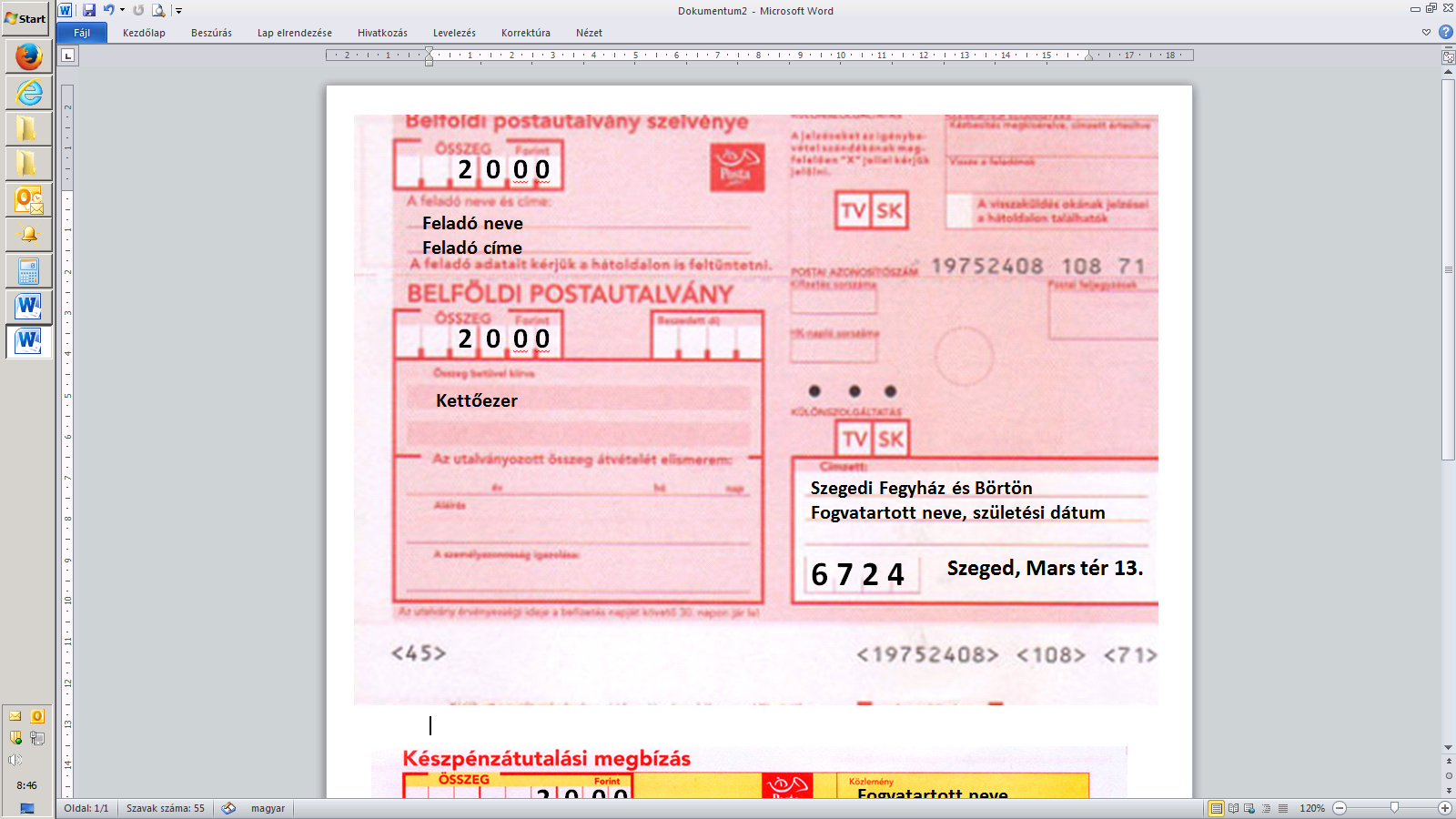 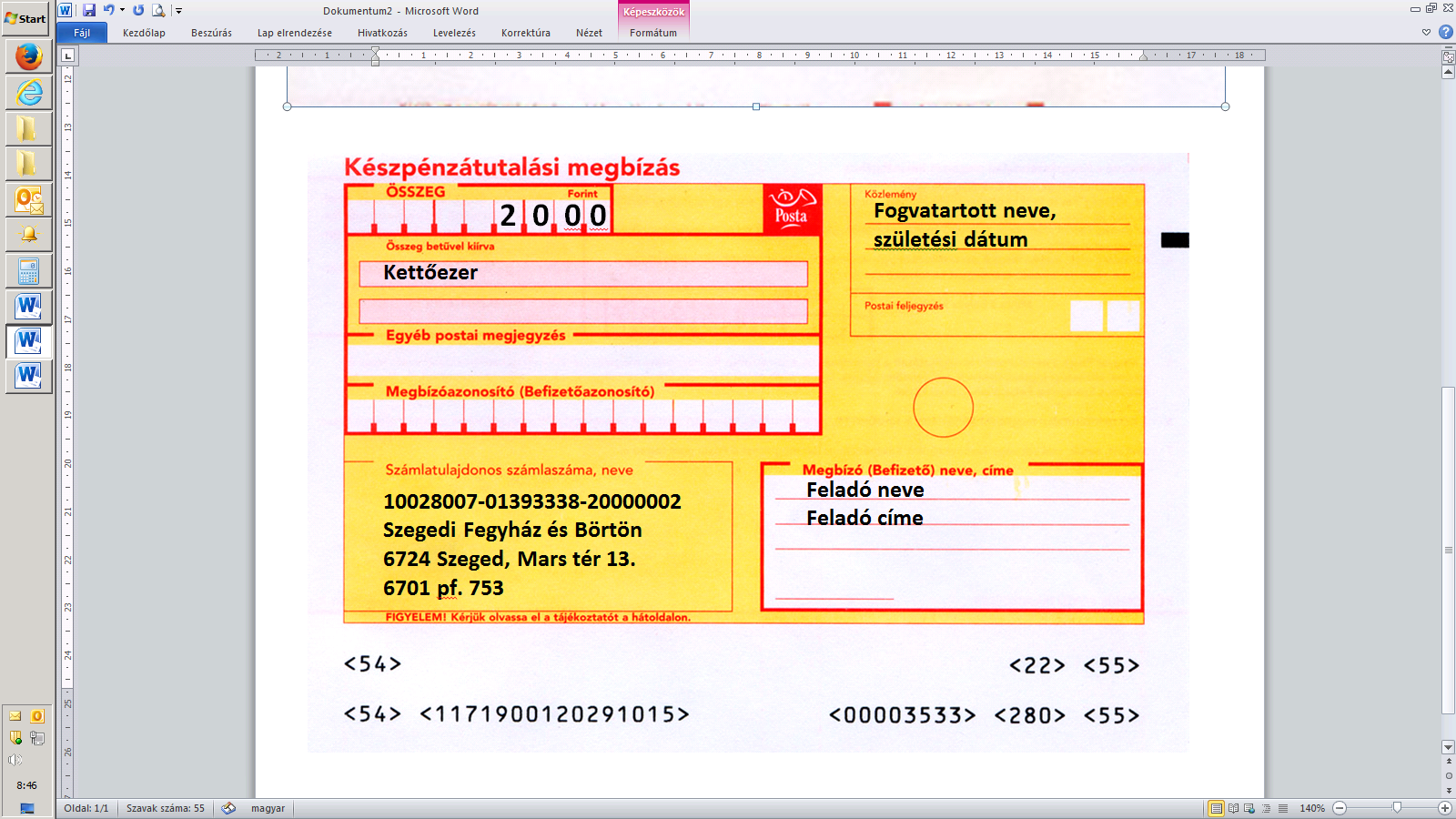 